§13119-C.  Disclosure permittedNotwithstanding section 13119‑A, information otherwise confidential under that section may be disclosed:  [PL 1991, c. 368 (NEW).]1.  Financing institutions or credit reporting services.  To a financing institution or credit reporting service;[PL 1991, c. 368 (NEW).]2.  Transfer of securities or bonds.  To the extent necessary to the sale or transfer of revenue obligation securities or of general obligation bonds;[PL 1991, c. 368 (NEW).]3.  Collection of certain obligations.  If necessary to ensure collection of any obligation in which the department or municipality has or may have an interest;[PL 1991, c. 368 (NEW).]4.  Litigation or proceeding.  In any litigation or proceeding in which the department or the municipality appears, for the purposes of introduction of the information into the record;[PL 1991, c. 368 (NEW).]5.  Order by lawful authority.  Pursuant to a subpoena, request for production of documents, warrant or other order by competent authority, as long as any such order appears to have first been served on the person to whom the confidential information sought pertains or belongs and as long as any such order appears on its face or otherwise to have been issued or made upon lawful authority; or[PL 1991, c. 368 (NEW).]6.  Authorization.  Upon written authorization of release of the confidential information by the person or persons to whom such information pertains.[PL 1991, c. 368 (NEW).]SECTION HISTORYPL 1991, c. 368 (NEW). The State of Maine claims a copyright in its codified statutes. If you intend to republish this material, we require that you include the following disclaimer in your publication:All copyrights and other rights to statutory text are reserved by the State of Maine. The text included in this publication reflects changes made through the First Regular Session and the First Special Session of the131st Maine Legislature and is current through November 1, 2023
                    . The text is subject to change without notice. It is a version that has not been officially certified by the Secretary of State. Refer to the Maine Revised Statutes Annotated and supplements for certified text.
                The Office of the Revisor of Statutes also requests that you send us one copy of any statutory publication you may produce. Our goal is not to restrict publishing activity, but to keep track of who is publishing what, to identify any needless duplication and to preserve the State's copyright rights.PLEASE NOTE: The Revisor's Office cannot perform research for or provide legal advice or interpretation of Maine law to the public. If you need legal assistance, please contact a qualified attorney.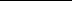 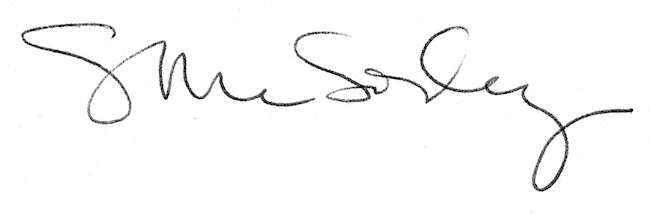 